４交通第２４４３５５号令和４年８月２９日関　係　各　位香川県知事　浜田　恵造「ＢＡ.５対策強化宣言」期間延長に伴う対策について平素より、本県の交通行政について格別のご理解とご協力を賜り、厚くお礼申し上げます。現下の本県の感染状況については、新規感染者数がお盆明けから２,０００人を超える日もあり、８月１８日には、過去最多の２,７６２人となるなど、これまでにない多くの方の感染が確認されています。また、医療提供体制について、８月８日以降、確保病床使用率は５０％を超え、入院調整に時間がかかる事案が増えるなど、医療機関等への負荷が増大している状況を踏まえ、現行の「感染拡大防止対策期」を９月１１日（日）まで延長することとし、「ＢＡ.５対策強化宣言」の期間も併せて同日まで延長し、基本的な感染対策や感染リスクを低減させる適切な対策の徹底により、社会経済活動の維持と医療のひっ迫回避の両立を図ることといたします。事業者の皆さまには、在宅勤務（テレワーク）の活用や休暇取得の促進などによる人と人との接触の低減、ドアノブ、手すりなど共用部分すべての消毒の徹底、発熱やのどの痛みなど普段と少しでも違う症状がある従業員の出勤抑制、職場での感染対策の再点検、居場所の切り替わり（休憩室、喫煙所、更衣室等）での注意喚起の徹底などのほか、感染者・濃厚接触者となった従業員に、休暇取得や勤務再開に当たり、医療機関や保健所が発行する証明書の提出を求めないよう、ご協力をお願いいたします。つきましては、貴職におかれましては、「知事から『ＢＡ.５対策強化宣言』発令に伴う県民の皆さまへのお願い」（資料１）、「香川県ＢＡ.５対策強化宣言」（資料２）、「香川県からのお願い　『ＢＡ.５対策強化宣言』」（資料３）の貴社（団体）の職員の皆様及び関係先への周知並びに感染防止対策の徹底について、引き続きご協力をお願いいたします。資料３については、県ホームページ（※）にデータを掲載していますので、引き続き、各関係先への周知にご協力いただきますようお願いいたします。（※）各関係先（施設や店舗、事業所、イベント関連施設など）において、目立つ場所に掲示いただきますようお願いいたします。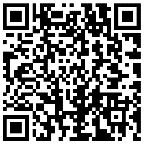 ・横型　https://www.pref.kagawa.lg.jp/documents/5265/ba5sengen1.pdf・縦型　https://www.pref.kagawa.lg.jp/documents/5265/ba5sengen2.pdf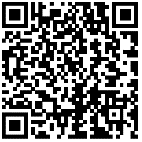 